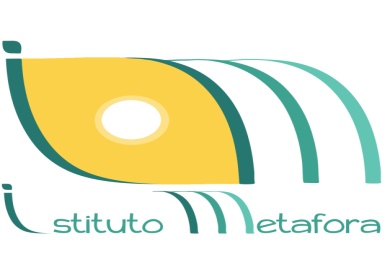 ISTITUTO DI PSICOTERAPIA METAFORACENTRO RICERCA E TERAPIA DELLA FAMIGLIA DEL BAMBINO E DELL’ADOLESCENTE (gia’ istituto di psicoterapia familiare e relazionale di bari)D.M. del 06/12/94, G.U. n. 296/20/12/94 Scuola di specializzazione in Psicoterapia Familiare e relazionale Metafora(D.M. 28/07/14, G.U. n.193/21/08/14)Direttore: Prof Pasquale CHIANURA                                                                   IN PARTENZA  SETTEMBRE 2015L’Istituto Metafora di Bari con la collaborazione dell’Istituto Bateson di Milano, organizza:“CORSO PER CONDUTTORI DI GRUPPI DI PAROLA”               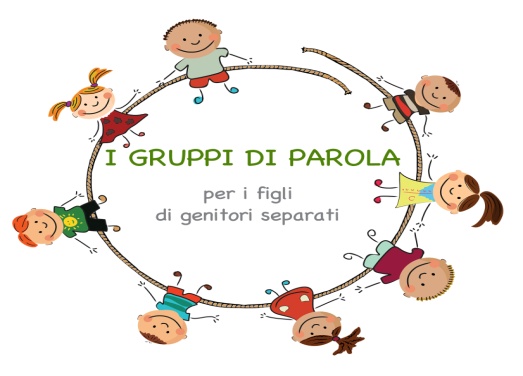  Con il Patrocinio dell ‘AIMS Associazione Internazionale Mediatori SistemiciE’ stato richiesto l’accreditamento all’Ordine Nazionale degli Assistenti Sociali Sarà rilasciato un attestato di frequenza per ogni modulo e un Diploma finaleIl Gruppo di parola è un particolare incontro di gruppo per figli di separati in età omogenea (bambini,adolescenti, giovani adulti) che, in un ciclo breve di incontri ed utilizzando tecniche specifiche, offre ai figli la possibilità di esprimersi circa la propria situazione di disagio legata alla separazione dei genitori. Il Gruppo di parola ha come obiettivo quello di favorire la comunicazione tra figli e genitori e tra pari, di salvaguardare il legame intergenerazionale con entrambi i rami familiari, di aiutare i figli ad affrontare i cambiamenti emozionali ed organizzativi legati alla separazione dei genitori o alla ricostituzione di un diverso nucleo familiare. Condotto da Marie Simon: dottore in psicologa clinica, mediatrice familiare, docente, ricercatrice,specializzata nei problemi infantili nelle transizioni familiari e conduttrice di Gruppi di Parola – Lione Francia.Rivolto a mediatori familiari, ed altri operatori ( psicologi, educatori, assistenti sociali, counsellor ecc) con esperienza nella relazione d’aiuto con i minori e di intervento nelle situazioni di conflitto familiareSegreteria Scientifica ed Organizzativa:ISTITUTO METAFORA Via Dante Alighieri 142  Terzo Piano Scala Atel-fax 0805237614– 0805743422 Email: bari@ipfrbari.com Sito web: www.ipfrbari.com